Dragi mladi bralci,v tem tednu sem vam pripravila pravljično nalogo.Ob ilustraciji zapiši naslov pravljice.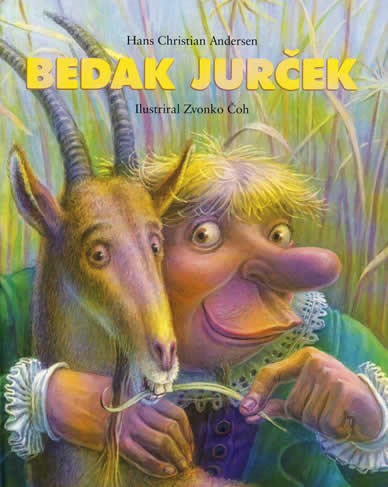 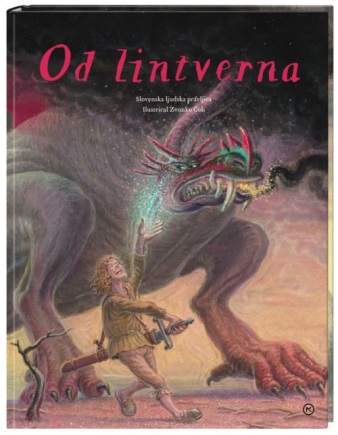 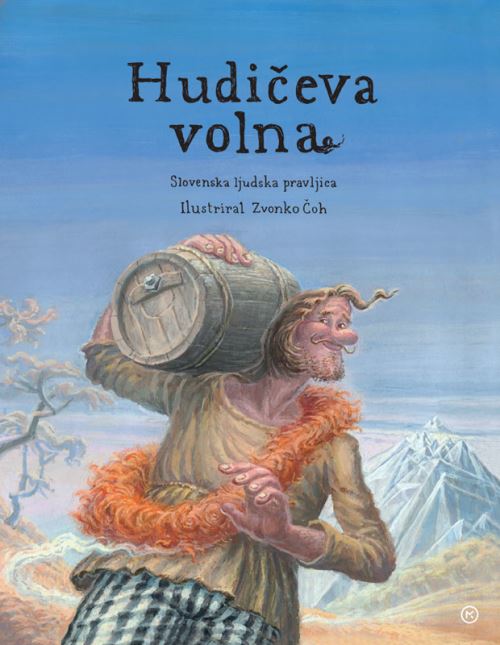                                          2.                                               3.Rešitve pošlji na: klavdija.kotnik@guest.arnes.si do 30. 4. 2020. Izžrebanega nagrajenca čaka knjižna nagrada.IME IN PRIIMEK: ________________________________RAZRED: _______________________NASLOVI PRAVLJIC:1.2.3.4. 